МУНИЦИПАЛЬНОЕ ОБЩЕОБРАЗОВАТЕЛЬНОЕ УЧРЕЖДЕНИЕ«ДИМСКАЯ СОШ»ПРИКАЗ11.02.2017г.                                                                                                           №35   О создании комиссии по экспертному советуНа основании письма Министерства образования и науки Амурской области № 01-16-138 от 08.02.2017 и письма отдела образования администрации Михайловского района № 01-44-230 от 10.02.2017г.приказываю:Создать комиссию экспертного совета   в составе:- Лукашова Т. С.- заместитель директора по учебной работе;- Матросова Л.М. – учитель русского языка и литературы;- Ковардина А.В. – учитель математики.2. Назначить куратором «Экспертного совета» Лукашову Татьяну Сергеевну - заместителя директора по учебной работе 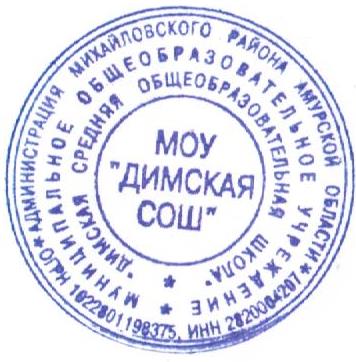  Директор школы                                      Скнарь О.В.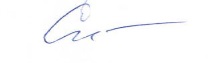 :